社團法人桃園市遠樂心理健康關懷協會揚眉吐氣-兒少多元培力課程-花式調飲當炎熱的夏日或寒冷的冬日，手邊有一瓶適切的飲品是一件幸福的事情!如何在調飲中增加生活的樂趣?花式調飲絕對是一門增加趣味、技術、專業的課程!讓我們一起在生活中增加趣味、帥氣以及學習更多飲料調製的夢幻口味吧~報名管道: 電話03-485-5657*13 張小姐 /傳真:4855729/Email: yuanlemhca@gmail.com參加對象： 14~18歲 兒童與青少年招收人數 : 20名(若有弱勢家庭兒少報名，將優先錄取)活動地點： 永平工商高級中等學校 桃園市楊梅區永平路480號(自行前往)活動時間 : 17:30-19:30 注意事項 : 欲報名請填妥報名表傳真或回寄協會信箱，後有事無法參加者請事先請假。課程報名表指導單位:衛生福利部社會與家庭署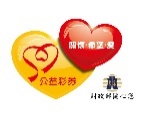 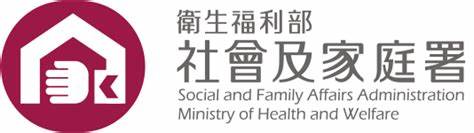 主辦單位:桃園市政府社會局、社團法人桃園市遠樂心理健康關懷協會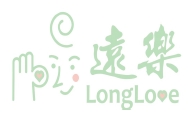 協辦單位:桃園永平工商高級中等學校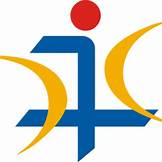 週次日期主題內容一4/13認識調飲調飲入門講解二4/20調飲配料調飲配置教學三4/27調飲手法調飲配置教學四5/4花調技術花式調飲正拋練習五5/11花調技術花式調飲側拋練習六5/18花調技術花式調飲正手瓶拋七5/25花調技術花式調飲側手瓶拋八6/1花式表演花式調飲表演教學九6/8花式表演花式調飲表演教學十6/15花式表演花式調飲綜合練習十一6/22花式表演花式調飲表演教學十二6/29花式調飲花式調飲成果發表姓     名學   校年     級 性   別男  □ 女男  □ 女身 分 證 字 號生      日     年    月    日     年    月    日     年    月    日     年    月    日聯絡地址□□□-□□□□□-□□□□□-□□   名額有限   額滿為止!!聯絡電話   名額有限   額滿為止!!訊  息  來  源□網路 □學校推薦 □親友推薦 □其他______□網路 □學校推薦 □親友推薦 □其他______□網路 □學校推薦 □親友推薦 □其他______   名額有限   額滿為止!!